A részletes pályázati kiírás mellékletei
1. melléklet Pályázati adatlap (természetes személy esetén)PÁLYÁZÓ ADATAI (Természetes személy esetén)PÁLYÁZATTAL ÉRINTETT INGATLAN ADATAIPÁLYÁZÓ AJÁNLATAVételár (Ft, bruttó, azaz ÁFÁ-val együtt):	, azaz	forint.PÁLYÁZÓ NYILATKOZATAIAlulírott, ……………………………………………………………………….………nyilatkozom, hogya pályázati feltételeket elfogadom;személyes adataim kezeléséhez a pályázat elbírálásához szükséges mértékben hozzájárulok;az ingatlan állapotával tisztában vagyok és ennek ismeretében tettem meg a 3. pont szerinti ajánlatomat;a 3. pont meghatározott ajánlatomra az ajánlattételi határidőt követő 90 napig ajánlati kötöttséget vállalok, és amelyet nyertességem esetén a megkötendő adásvételi szerződés alapján Alsóörs Község Önkormányzat részére megfizetek;CSATOLT MELLÉKLETEKA pályázati biztosíték megfizetését igazoló pénzintézeti bizonylatot.Helyi adóhatóság igazolása, hogy Alsóörs Község Önkormányzata felé fennálló lejárt esedékességű köztartozása nincs (30 napnál nem régebbi!).30 napnál nem régebbiEgyüttes NAV-igazolás, hogy adóigazolás kiállításának napján az adóhatóságnál nyilvántartott lejárt adó- és vám tartozása nincs (30 napnál nem régebbi!)VAGYköztartozásmentes adózói adatbázisban történő szereplésről szóló igazolás.Alsóörs, ………………év …………………… hónap ……….nap	Pályázó aláírása2. melléklet Pályázati adatlap (jogi személy és jogi személyiséggel nem rendelkező szervezet esetén)PÁLYÁZATI ADATLAPPÁLYÁZÓ ADATAI (Jogi személy és jogi személyiséggel nem rendelkező szervezet esetén)PÁLYÁZATTAL ÉRINTETT INGATLAN ADATAIPÁLYÁZÓ AJÁNLATAVételár (Ft, bruttó, azaz ÁFÁ-val együtt):	, azaz	forint.PÁLYÁZÓ NYILATKOZATAI (A szükséges helyeken aláhúzással, karikázással kérjük jelölni a választ!)Alulírott, ……………………………………………………………………….………nyilatkozom, hogya pályázati feltételeket elfogadom;személyes adataim kezeléséhez a pályázat elbírálásához szükséges mértékben hozzájárulok;az ingatlan állapotával tisztában vagyok és ennek ismeretében tettem meg a 3. pont szerinti ajánlatomata 3. pont meghatározott ajánlatomra az ajánlattételi határidőt követő 90 napig ajánlati kötöttséget vállalok, és amelyet nyertességem esetén a megkötendő adásvételi szerződés alapján Alsóörs Község Önkormányzat részére megfizetek;a társaság Magyarországon bejegyzett gazdasági társaság, nem áll felszámolás, csőd- vagy végelszámolási eljárás hatálya alatt, és annak veszélye sem fenyeget;CSATOLT MELLÉKLETEKA pályázati biztosíték megfizetését igazoló pénzintézeti bizonylat.Helyi adóhatóság igazolása, hogy Alsóörs Község Önkormányzata felé fennálló lejárt esedékességű köztartozása nincs (30 napnál nem régebbi!).30 napnál nem régebbiEgyüttes NAV-igazolás, hogy adóigazolás kiállításának napján az adóhatóságnál nyilvántartott lejárt adó- és vám tartozása nincs (30 napnál nem régebbi!)VAGYköztartozásmentes adózói adatbázisban történő szereplésről szóló igazolás.30 napnál nem régebbi, eredeti vagy hiteles másolatban aláírási címpéldány és cégkivonat;Alsóörs, ………………év …………………… hónap ……….nap	Pályázó cégszerű aláírása3. melléklet Változási vázrajz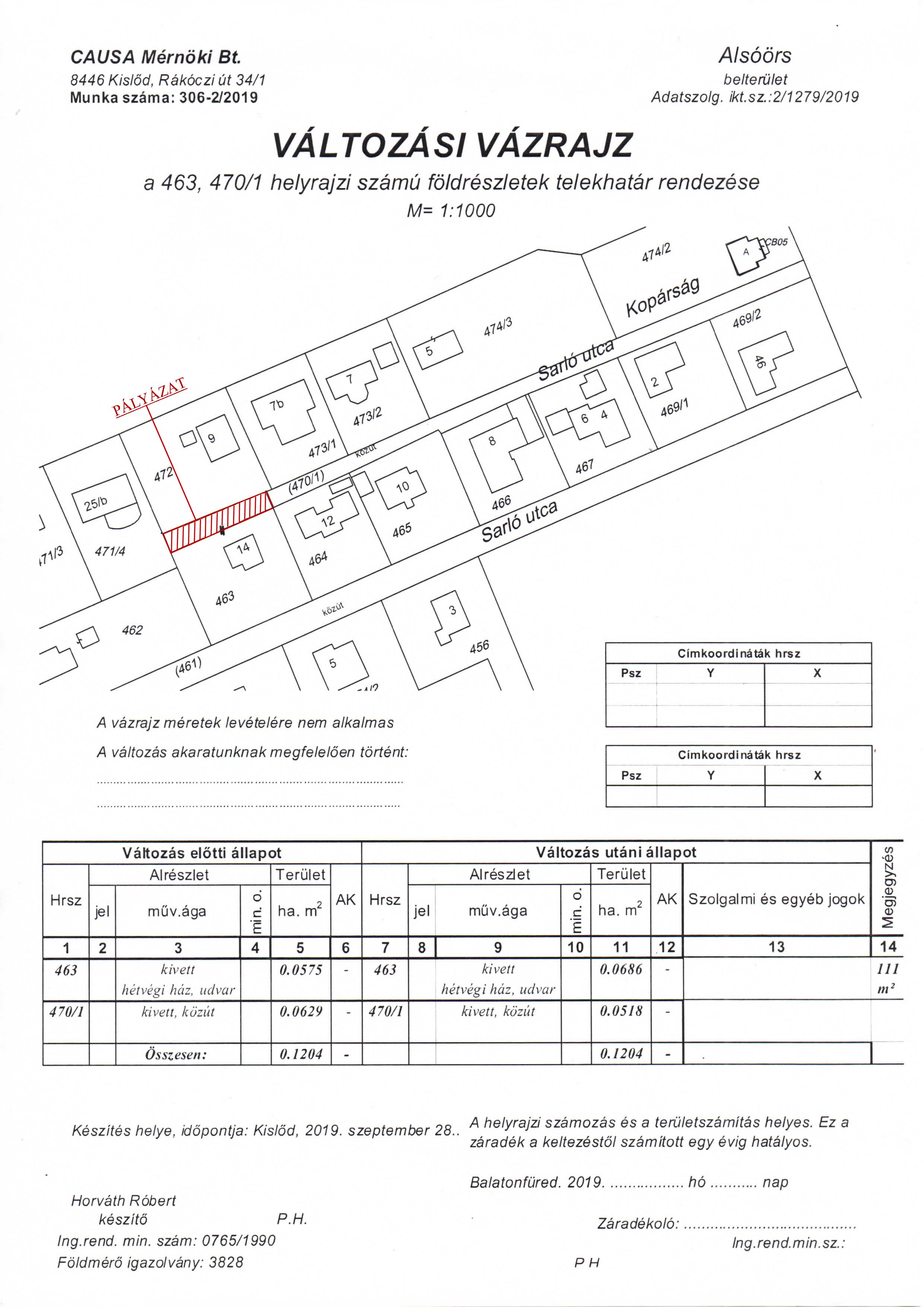 Név:Leánykori név:Születési helye, ideje:Anyja leánykori neve:Állandó lakcím:Személyazonosító igazolvány száma:Személyi azonosító száma:Adóazonosító jel/Adószám:Nyilvántartási szám (vállalkozói, őstermelői igazolványszám):Telefonszám:E-mail cím:Címe:Helyrajzi száma:Megnevezés:Megnevezés:Székhely:Székhely:Képviseletre jogosult neve:Képviseletre jogosult neve:Adószám:Adószám:Cégjegyzékszám/Nyilvántartási szám:Cégjegyzékszám/Nyilvántartási szám:Statisztikai számjele:Statisztikai számjele:KapcsolattartóNeve:KapcsolattartóTelefonszáma:KapcsolattartóE-mai-címe:Címe:Helyrajzi száma: